Бюджетное профессиональное образовательное учреждение Омской области «Седельниковский агропромышленный техникум»Кроссворд на тему: «Устройство автомобиля»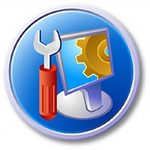 Автор-составитель: Баранов Владимир Ильичмастер производственного обученияпервой квалификационной категорииСедельниково село Омская область  2019-2020 учебный годДля общего развития обучающихся, для проведения внеклассных мероприятий, викторин, выполнения внеаудиторной самостоятельной работы.Кроссворд  на тему:  «Устройство автомобиля»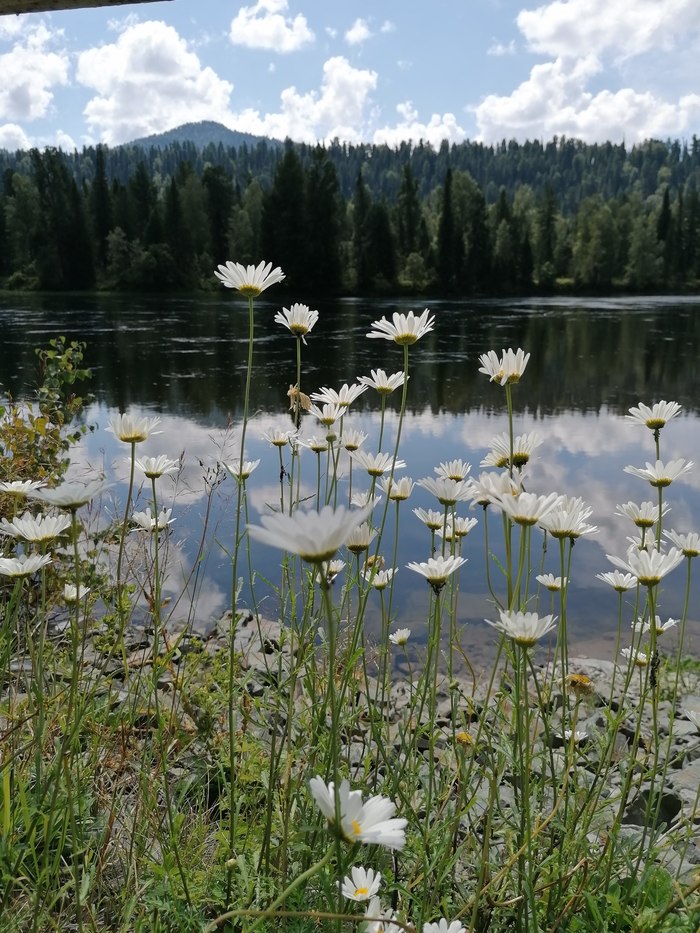 По горизонтали:1 - транспортное средство с  двигателем для перевозки грузов.2 -  прибор для приготовления горючей смеси.3 - тот, кто занимается автомобилизмом.4 –тип карданной передачи.5 - яркий искрящийся свет.6 - балка прямоугольного сечения.7 - часть суток перед наступлением ночи.8 - порядковое число предмета в ряду других однородных.9 - молоко после удаления из него жиров сепаратором.10 - народный поэт-певец.11 - масса из яичек рыб-самок.12 - хищный пушной зверёк.13 - чертёж поверхности Земли.14 – подвеска автомобиля по расположению плоскости качания.15 - южное дерево с твердыми ароматными  плодами.По вертикали:16 - кровяной сгусток, образующийся в кровеносном сосуде.17 - прессованная гибкая и прочная бумажная масса.18 - состояние психики.19 - намек, недомолвка.20 –тип двойной главной передачи автомобиля МАЗ – 5335.21 –автомобильная коробка передач по характеру изменения передаточного числа.22 - процесс приготовления горючей смеси.23 – тип металлической подвески автомобиля.24 - кристаллическое сильно пахнущее вещество.25 - спортивный  снаряд в виде овальной лопатки.26 - сорт кормовой травы.27 - состояние полного безразличия.28 - буква греческого алфавита.29 - небольшое углубление с дождевой водой.Ответы:По горизонтали: 1- автомобиль, 2 – карбюратор, 3 – автомобилист, 4 – закрытая, 5 –блеск, 6 – брус, 7 – вечер, 8 – номер, 9 – обрат, 10 – акын, 11 – икра, 12 – норка, 13 – карта, 14 – вертикальная, 15 – айва.По вертикали: 16 – тромб, 17 – фибра, 18 – аутизм, 19 – обиняк, 20 – разнесенная, 21 – ступенчатая, 22 – карбюрация, 23 –торсионная, 24 – камфара, 25 – ракетка, 26 – клевер, 27 – апатия, 28 – йота, 29 – лужа.Источники:Ожегов С. И.  Словарь русского языка: Ок. 57000 слов / под ред. Чл. – корр. АН СССР Н. Ю. Шведовой. – 18 –е изд., стереотип. – М.: Рус. Яз., 1987. – 797 с.Устройство автомобиля: учебник для учащихся автотранспортных техникумов / Е. Я. Тур, К.Б. Серебряков, Л.А. Жолобов. – М.: Машиностроение, 1990. – 352 с.: ил.Полихов М.В. Техническое обслуживание автомобилей: учебник для студ. учреждений сред.проф. образования / М.В. Полихов.- М.: Издательский центр «Академия», 2018, - 208 с.Материаловедение и слесарное дело : учебник / Ю.Т. Чумаченко, Г.В. Чумаченко. – 2 – е изд., стер. – Москва : КНУРС, 2020. – 294 с. – (Среднее профессиональное образование).Интернет источники:Изображение – режим доступа:https://cs11.pikabu.ru/post_img/2020/08/10/7/1597056764172793.jpgВикипедия – акын - [Электронный ресурс]  режим доступа:https://ru.wikipedia.org/wiki/%D0%90%D0%BA%D1%8B%D0%BD1617121819202134222352467258910111226132714282915